ROUSE HILL WILDCATS BASEBALL CLUB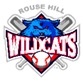 UNIFORM ORDER FORM	2020/21 SEASON
(write size as required)(* Names can be added to jerseys but must be paid for prior to ordering.  Refunds are not available on these items)Other sizes are available. Please speak to a committee member if you require assistance.Players Name: _____________		     Total    $________Order Processed By: ________________	     Date     _________All Uniform Received: ________________	     Date     ________________________________________________________________________________ItemSizesPriceQtyTakenJunior Grey Pants$50Senior Grey Pants$55T-Ball Jersey$35Junior Jersey*$45Senior Jersey*$60Add Name & Number to Shirt$10Wildcats Hat (2D) (Snapback)$28Wildcats Hat (2D)(Richardson) $30Wildcats Hat (3D)$32Red Playing Socks$15Red Belt$15Club Polo Shirt$40Training Shorts$25Training Socks$12Cage Spray Jacket$50 Club Hoodie$55Club Jacket$65